Education and Awareness Team Notes - April 7th, 2017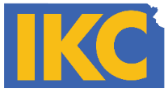 AgendaNotesWelcome and IntroductionsKansas HPV Commission on Cancer Project Update – Dan LeongAwareness Committee Report – Dan LeongLegislative Event Debrief/Future Event SuggestionsContinued HPV Toolkit Promotion – any activities or updatesPromotion of Meningitis Toolkit Regular Meeting TimeOtherEducation Committee Report – Laura ConnollySomeone You Love Video /Community HPV Education Page – Mary Beth WarrenUSD 501 Update – Laura Connolly for Linda OchsDraft resources, community video, and webpage -   http://www.immunizekansascoalition.org/community.asp Book Review Form Ready for UseFurther Education on New HPV Recommendations?  Announcement Training?Education Component of Meningitis ToolkitRegular Meeting Time: 1st Tuesday of Month at 1 p.m.OtherConferences and ExhibitsWatch for opportunities to work conferences this spring and summerOtherOther Website/Social Media Updates:  Other BusinessWelcomed in-person and phone attendeesEasy way to help cancer hospitals meet prevention standard. Taking a system-level approach.AwarenessLegislative Event:  Positive feedback. Great use of time and resources. Personal stories were very helpful.  Would like to continueContinued promotion.Launch at Kansas Immunization Conference in June. Coordinate press release and letter.––EducationHighlights from 4 communities. Linda gave update on Topeka 501.  Reviewed draft toolkit onlineRead to use.What’s next: TDAP, BundlingSomething like the same structure as Public Health Grant Rounds will be started again. Could be a venue the Education Committee could use.Next meeting is May 2nd. –Help needed at conferences.  Volunteers welcome. Continue to use, promote. Send updates to Connie.Dan: Oral Cancer Awareness Month